Bethesda SC Summer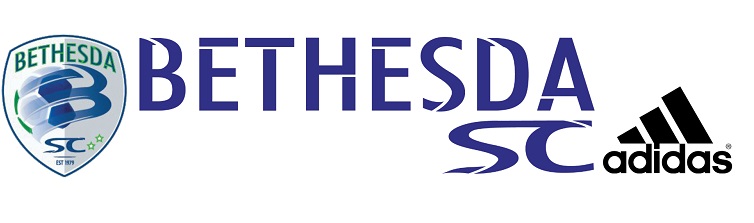 High School Soccer LeagueBoys Varsity ScheduleBFC								QUINCE ORCHARD BLACKBLAIR DYNAMOS						QUINCE ORCHARD REDCHURCHILL							RM ROCKETSFC VIKINGS BLACK						ROCKVILLEFC VIKINGS BLUE						WJ GREENKENSINGTON TITANS					WJ WHITEMAGRUDER							WARRIORS 1
	PATRIOTS RED						WARRIORS 2Thursday, June 135:00 p.m.	Churchill			vs.	RM Rockets			Rich Mont A
5:00 p.m.	Patriots Red			vs.	Warriors 2			Wootton A7:00 p.m.	BFC				vs.	FC Vikings Blue		Rich Mont B7:00 p.m.	Kensington Titans		vs.	Patriots Red			Wootton A8:00 p.m. 	WJ Green			vs.	Warriors 1			Rich Mont A8:00 p.m.	FC Vikings Black		vs.	Quince Orchard Red		Rich Mont B8:00 p.m.	Blair Dynamos			vs.	Rockville			Wootton B9:00 p.m.	Quince Orchard Black		vs.	WJ White			Rich Mont ATuesday, June 185:00 p.m.	RM Rockets			vs.	Kensington Titans		Wootton B7:00 p.m. 	FC Vikings Blue		vs.	Blair Dynamos			Wootton A8:00 p.m. 	WJ White			vs.	FC Vikings Black		Wootton A9:00 p.m.	Magruder			vs.	Warriors 1			Rich Mont B9:00 p.m.	Quince Orchard Red		vs.	BFC				Wootton A9:00 p.m.	Rockville			vs.	Churchill			Wootton BThursday, June 205:00 p.m.	Patriots Red			vs.	Quince Orchard Black		Wootton A
5:00 p.m.	Rockville			vs.	WJ White			Wootton B
Thursday, June 20 (con’t)
6:00 p.m.	FC Vikings Blue		vs.	Quince Orchard Red		Wootton A7:00 p.m.	Magruder			vs.	FC Vikings Black		Wootton A7:00 p.m.	Rockville			vs.	Patriots Red			Wootton B8:00 p.m.	RM Rockets			vs.	WJ Green			Rich Mont B8:00 p.m.	Warriors 1			vs.	Churchill			Wootton A
9:00 p.m.	Kensington Titans		vs.	Blair Dynamos			Rich Mont B
9:00 p.m.	Warriors 2			vs.	BFC				Wootton ATuesday, June 255:00 p.m.	RM Rockets			vs.	Warriors 1			Rich Mont A6:00 p.m.	WJ Green			vs.	Churchill			Wootton B7:00 p.m.	Quince Orchard Red		vs.	Warriors 2			Wootton B8:00 p.m.	FC Vikings Blue		vs.	Magruder			Wootton A8:00 p.m.	Quince Orchard Black		vs.	Blair Dynamos			Wootton B9:00 p.m.	FC Vikings Black		vs.	BFC				Wootton AThursday, June 275:00 p.m.	Magruder			vs.	WJ Green			Wootton A5:00 p.m.	Churchill			vs.	BFC				Wootton B6:00 p.m.	Rockville			vs.	FC Vikings Blue		Rich Mont A6:00 p.m.	Patriots Red			vs.	WJ White			Wootton A
6:00 p.m.	Blair Dynamos			vs.	Warriors 1			Wootton B7:00 p.m.	Kensington Titans		vs.	FC Vikings Black		Rich Mont A7:00 p.m.	Warriors 2			vs.	Quince Orchard Black		Wootton A8:00 p.m.	Warriors 1			vs.	Patriots Red			Wootton A
8:00 p.m.	RM Rockets			vs.	Quince Orchard Red		Wootton BTuesday, July 25:00 p.m.	Quince Orchard Red		vs.	Churchill			Wootton A5:00 p.m.	RM Rockets			vs.	Magruder			Wootton B6:00 p.m.	FC Vikings Blue		vs.	Kensington Titans		Wootton A7:00 p.m.	Quince Orchard Black		vs.	FC Vikings Black		Wootton A8:00 p.m.	WJ Green			vs.	BFC				Rich Mont B9:00 p.m.	WJ White			vs.	Blair Dynamos			Rich Mont B9:00 p.m.	Rockville			vs.	Warriors 2			Wootton B
Tuesday, July 9 5:00 p.m.	BFC				vs.	RM Rockets			Rich Mont B5:00 p.m.	Quince Orchard Black		vs.	FC Vikings Blue		Wootton B6:00 p.m.	WJ Green			vs.	Quince Orchard Red		Wootton B7:00 p.m.	WJ White			vs.	Warriors 1			Wootton B8:00 p.m.	Kensington Titans		vs.	Warriors 2			Wootton B9:00 p.m.	FC Vikings Black		vs.	Rockville			Rich Mont B
9:00 p.m.	Churchill			vs.	Magruder			Wootton BThursday, July 115:00 p.m.	Churchill			vs.	Quince Orchard Black		Wootton A5:00 p.m.	Warriors 2			vs.	WJ White			Rich Mont A6:00 p.m.	Kensington Titans		vs.	WJ Green			Rich Mont A6:00 p.m.	Blair Dynamos			vs.	Patriots Red			Wootton A7:00 p.m.	Magruder			vs.	Quince Orchard Red		Wootton A8:00 p.m.	RM Rockets			vs.	Rockville			Rich Mont B8:00 p.m.	Patriots Red			vs.	FC Vikings Blue		Wootton A
8:00 p.m.	Blair Dynamos			vs.	FC Vikings Black		Wootton BTuesday, July 165:00 p.m.	Warriors 1			vs. 	Quince Orchard Red		Rich Mont B5:00 p.m.	Churchill			vs.	Kensington Titans		Wootton B6:00 p.m.	Blair Dynamos			vs.	Warriors 2			Rich Mont A6:00 p.m.	Quince Orchard Black		vs.	RM Rockets			Rich Mont B8:00 p.m.	WJ Green			vs.	Rockville			Wootton A9:00 p.m.	WJ White			vs.	FC Vikings Blue		Wootton A9:00 p.m.	BFC 				vs.	Magruder			Wootton BThursday, July 185:00 p.m.	Churchill			vs.	WJ White			Rich Mont A5:00 p.m.	FC Vikings Black		vs. 	Patriots Red			Wootton A5:00 p.m.	Magruder			vs.	Rockville			Wootton B6:00 p.m.	Blair Dynamos			vs.	WJ Green			Rich Mont A6:00 p.m.	Warriors 2			vs.	FC Vikings Blue		Wootton B7:00 p.m.	Patriots Red			vs.	RM Rockets			Wootton A7:00 p.m.	FC Vikings Black		vs.	Warriors 1			Wootton B
8:00 p.m.	Kensington Titans		vs.	Quince Orchard Red		Wootton B
9:00 p.m.	BFC				vs.	Quince Orchard Black		Wootton BTuesday, July 235:00 p.m.	Warriors 1			vs.	BFC				Wootton B7:00 p.m.	Warriors 2			vs.	Magruder			Wootton A
7:00 p.m.	WJ White			vs.	Kensington Titans		Wootton B
8:00 p.m.	WJ Green			vs.	Quince Orchard Black		Wootton B